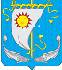 АДМИНИСТРАЦИЯ МУНИЦИПАЛЬНОГО ОБРАЗОВАНИЯ«АНДЕГСКИЙ СЕЛЬСОВЕТ»НЕНЕЦКОГО АВТОНОМНОГО ОКРУГАПОСТАНОВЛЕНИЕот 03 октября 2019 года № 47 д. Андег, Ненецкого автономного округа«О внесении изменений в план-график закупок товаров, работ,услуг для обеспечения муниципальных нужд органовместного самоуправления муниципального образования«Андегский сельсовет» Ненецкого автономного округана 2019 год»В соответствии с пунктом 5 части 13, частей 14-15 статьи 21 Закона от 5 апреля 2013 г. № 44-ФЗ «О контрактной системе в сфере закупок товаров, работ, услуг для обеспечения государственных и муниципальных нужд» и постановлением Правительства РФ от 5 июня 2015 г. № 554 «О требованиях к формированию, утверждению и ведению плана-графика закупок товаров, работ, услуг для обеспечения нужд субъекта Российской Федерации и муниципальных нужд, а также о требованиях к форме плана-графика закупок товаров, работ, услуг» Администрация муниципального образования «Андегский сельсовет» Ненецкого автономного округа ПОСТАНОВЛЯЕТ:В связи с внесением изменений в бюджет МО «Андегский сельсовет» НАО, закрепленным Решением Совета депутатов МО «Андегский сельсовет» НАО от 30.09.2019 г. № 1, утвердить новую редакцию плана-графика закупок товаров (работ, услуг) на 2019 год в соответствии с приложением 1 к данному постановлению.Признать утратившим силу постановление от 09.07.2019 г. № 33.Контроль за исполнением настоящего постановления возложить на контрактного управляющего – Вылка Татьяну Ивановну.Настоящее постановление вступает в силу после его опубликования (обнародования).Глава МО«Андегский сельсовет» НАО                                                           В.Ф. Абакумова